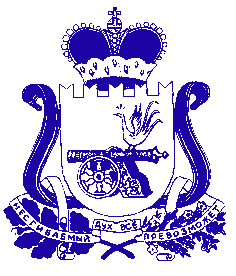 КОНТРОЛЬНО-РЕВИЗИОННАЯ КОМИССИЯ МУНИЦИПАЛЬНОГО ОБРАЗОВАНИЯ  «ТЕМКИНСКИЙ РАЙОН»СМОЛЕНСКОЙ ОБЛАСТИСТАНДАРТ  ПО ОРГАНИЗАЦИИ И ПРОВЕДЕНИЮ  ФИНАНСОВО–ЭКОНОМИЧЕСКОЙ ЭКСПЕРТИЗЫ ПРОЕКТОВ МУНИЦИПАЛЬНЫХ ПРОГРАММ  И ВНЕСЕНИЕ ИЗМЕНЕНИЙ В ДЕЙСТВУЮЩИЕ МУНИЦИПАЛЬНЫЕ ПРОГРАММЫ МУНИЦИПАЛЬНОГО ОБРАЗОВАНИЯ «ТЕМКИНСКИЙ РАЙОН» СМОЛЕНСКОЙ ОБЛАСТИ  И  В СЕЛЬСКИХ ПОСЕЛЕНИЯХ ТЕМКИНСКОГО РАЙОНА СМОЛЕНСКОЙ ОБЛАСТИ.с. Темкино2017 годСодержание1. Общее положения _________________________________________________ 3 2. Основные термины и определения ___________________________________ 33. Требования к проведению экспертизы проекта муниципальной программы_ 54. Вопросы, подлежащие рассмотрению в ходе экспертизы                                      проекта Программы__________________________________________________ 55. Дополнительные вопросы, подлежащие рассмотрению в соответствии с настоящим Стандартом, при проведении экспертизы проектов Программ и внесение изменений в действующие программы__________________________ 66. Экспертиза проектов изменений действующих муниципальных                      программ __________________________________________________________ 87. Требования к оформлению результатов финансово-экономической экспертизы_________________________________________________________ 98. Приложение №1  «Форма заключения» ______________________________ 11 1. Общие положения1.1 Типовой стандарт «Финансово-экономическая экспертиза проектов муниципальных программ и проектов изменений действующих  программ               в  муниципальном образовании «Темкинский район» Смоленской области                и в сельских поселениях Темкинского района Смоленской области»                  (далее – Стандарт) разработан в соответствии с Бюджетным кодексом Российской Федерации и Федеральным законом от 07.02.2011 № 6-ФЗ «Об общих принципах организации и деятельности контрольно-счетных органов субъектов Российской Федерации и муниципальных образований», Федеральным законом от 06.10.2003 № 131-ФЗ «Об общих принципах организации местного самоуправления в Российской Федерации» и иными нормативно-правовыми актами.1.2. Стандарт разработан с целью установления единых подходов              к подготовке, организации и проведению финансово – экономической экспертизы проектов муниципальных программ  и изменений  действующих программ (далее – Программ) Контрольно-ревизионной комиссией муниципального образования «Темкинский район» Смоленской области              (далее – Контрольно ревизионная комиссия). А так же данный стандарт определяет общие требования и принципы проведения                               Контрольно-ревизионной комиссией финансово-экономической экспертизы проектов изменений действующих Программ в пределах полномочий Контрольно-ревизионной комиссии. Стандарт является обязательным к применению должностными лицами Контрольно-ревизионной комиссии и привлеченными экспертами, участвующими в проведении финансово-экономической экспертизы проектов муниципальных программ.1.3. Финансово-экономическая экспертиза (далее – экспертиза) проектов Программ осуществляется Контрольно-ревизионной комиссией на основании пункта 7 части 2 статьи 9 Федерального закона от 07.02.2011 № 6-ФЗ «Об общих принципах организации и деятельности контрольно-счетных органов субъектов Российской Федерации и муниципальных образований».1.4. Экспертизы проектов Программ являются экспертно-аналитическими мероприятиями, проводимыми в рамках предварительного контроля правовых актов.2. Основные термины и понятия.Для целей реализации настоящего Стандарта используются следующие основные термины и понятия:- муниципальная  программа -  взаимосвязанный по содержанию, срокам исполнения, ресурсам и исполнителям комплекс мероприятий правового, организационного, экономического, финансового, социального характера, обеспечивающих эффективное решение задач в социальной и экономической сферах.Конкретный срок реализации программы  определяется в зависимости от ожидаемых результатов и ресурсных возможностей, муниципальные программы  разрабатывается на срок не менее одного года;- подпрограмм муниципальной программы – составная часть муниципальной программы, представляющая собой комплекс мероприятий, направленных на решение отдельных задач муниципальной программы, объединенных по одному общему признаку;-заказчик программы – орган местного самоуправления муниципального образования, структурное подразделение Администрации муниципального образования, определенный соответствующим правовым актом Администрации муниципального образования ответственным за разработку и реализацию программы;- координатор программы - орган местного самоуправления муниципального образования, структурное подразделение Администрации муниципального образования, уполномоченное  координировать деятельность по подготовке, разработке и реализации программы. Координатор программы назначается при наличии двух и более заказчиков программы;- разработчик программы - орган местного самоуправления муниципального образования, структурное подразделение Администрации муниципального образования, юридическое или физическое лицо, осуществляющие разработку программы;- исполнитель программы - орган местного самоуправления муниципального образования, структурное подразделение Администрации муниципального образования, муниципальные учреждения или иные юридические лица, принимающие непосредственное участие в разработке, реализации мероприятий программы, несущие ответственность за своевременное, качественное исполнение отдельных мероприятий программы, за целевое использование бюджетных средств на мероприятия программы;- участник программы - любое физическое и юридическое лицо, привлеченное заказчиком программы для финансирования мероприятий программы;- эффективность Программы – система показателей характеризующая соотношение затрат и результатов применительно к интересам её участников;- финансовая эффективность показатели бюджетной эффективности, отражающие последствия реализации Программ для бюджета которые определяются путем соотношения финансового результата выполнения целей Программ который приведет к экономии бюджетных средств, дополнительным поступлениям налогов и платежей в бюджет муниципального образования,  и уменьшению затрат бюджета, связанных с реализацией Программ;- финансово-экономическая экспертиза проекта муниципальной программы – экспертно-аналитическое мероприятие, представляющее собой исследование на предварительном этапе контроля с целью оценить проект нормативного правового акта с точки зрения обеспеченности проектируемых нормативных решений финансовыми, организационными и иными мерами, целесообразности предполагаемых затрат с учетом ожидаемых результатов;- целевые (индикативные) показатели, индикаторы – показатели, установленные программой, для оценки степени достижения поставленных программой целей и задач. 3. Требования к проведению экспертизы проекта муниципальной программы3.1.Основанием для проведения экспертизы проектов Программ является надлежащим образом оформленное обращение Темкинского районного Совета депутатов, Администрацией муниципального образования «Темкинский район» Смоленской области (далее – Инициатор).3.2. После регистрации в Контрольно-ревизионной комиссии письменного обращения о проведении экспертизы проектов Программ, Председатель Контрольно-ревизионной комиссии в течение суток проводит анализ представленных документов и материалов, после этого назначает ответственного за проведение мероприятия.3.3. Объем экспертизы проекта Программ определяется должностным лицом Контрольно-ревизионной комиссии, ответственным за ее проведение, исходя из целей и задач экспертизы и условий ее проведения (срока подготовки заключения, а также полноты представленных материалов и качества их оформления).3.4. При необходимости должностным лицом Контрольно-ревизионной комиссии при проведении экспертизы могут быть определены вопросы,                    на которые участвующим в проведении экспертизы предлагается обратить особое внимание.3.5. При проведении экспертизы проекта Программы учитываются результаты ранее проведенных контрольных и экспертно-аналитических мероприятий в соответствующей сфере формирования и использования средств муниципального образования.3.6. Срок проведения экспертизы проекта муниципальной программы составляет десять рабочих дней, исчисляемых со дня, следующего за днем поступления проекта в Контрольно-ревизионную комиссию.4. Вопросы, подлежащие рассмотрению в ходе экспертизы проекта Программы4.1. Целью финансово-экономической экспертизы является подтверждение полномочий по установлению (изменению) расходного обязательства, подтверждение обоснованности размера расходного обязательства, установление экономических последствий принятия нового либо изменения действующего расходного обязательства для бюджета муниципального образования.4.2. Экспертиза проекта программы не предполагает оценку общего социального, экономического эффекта от реализации муниципальной программы, определение масштаба и динамики негативных и позитивных социальных воздействий при принятии или непринятии программы4.3. Финансово-экономическая экспертиза проекта программы включает                   в себя оценку соответствия:- программе комплексного социально-экономического развития муниципального образования (сельского поселения);- нормам, установленным законами и иными нормативными правовыми актами Российской Федерации, субъектов Российской Федерации, муниципального образования в соответствующей сфере.5. Дополнительные вопросы, подлежащие рассмотрению в соответствии с настоящим Стандартом, при проведении экспертизы проектов Программ и внесение изменений в действующие программы.5.1. При проведении финансово-экономической экспертизы  необходимо:- определить соответствие положений, изложенных в проекте Программы, действующим нормативно правовым актам Российской Федерации и Смоленской области;- оценить соответствие поставленных в проекте Программы целей и задач показателям прогноза социально-экономического развития;- провести оценку натуральных, финансовых показателей, содержащихся в проекте Программы, на предмет эффективности проекта программы в целом, а так же  эффективности путей достижения её результатов.5.2. Для достижения целей экспертизы проекта Программы:- оценить проблему, для которой принимается данная Программа;- проверить наличие оценки исходной ситуации в показателях планируемого конечного результата программных мероприятий;- проверить соответствие проблемы, планируемой к решению в ходе реализации Программы, приоритетам социально – экономического развития муниципального образования, приоритетны задачам, установленным нормативными актами органов государственной власти Смоленской области                 и нормативно правовыми актами местного значения.5.3.Оценить цели программ, а так же задачи, которые необходимо выполнить  для достижения указанных целей:- провести соответствие целей Программы поставленной проблеме;- необходимо четко сформулировать цели, их конкретность и реальную достижимость;- провести оценку наличия измеряемых (натуральных и стоимостных) показателей, позволяющих оценить степень достижения целей и выполнения задач;- соответствие планируемых задач целям Программы, их конкретность, обоснованность сроков реализации.5.4. При необходимости разделения Программы на этапы необходимо проверить наличие и обоснованность промежуточных планируемых результатов.5.5. Оценить мероприятия планируемых к выполнению в ходе реализации  Программы, а так же их результативность:- взаимосвязанность программных мероприятий с мероприятиями других  действующих программ, отсутствие дублирования мероприятий в рамках проекта Программы;- соответствие программных мероприятий целям и задачам Программы;- обоснованность сроков реализации Программы в целом и каждого программного  мероприятия в частности;- обоснованность измеряемых  (натуральных и количественных) показателей результативности программных мероприятий.5.6. Проанализировать и оценить объемы и источники финансирования Программы:- обоснованность объема финансирования Программы в целом,                       а так же каждого программного мероприятия;- обоснованность источников финансирования и их структуры                          по Программе  в целом и по каждому программному мероприятию,                          для бюджетной классификации – в разрезе целевых статей и видов расходов                (в целом и по годам);- обоснованность  объемов и механизмов привлечения внебюджетных источников финансирования;- степень надежности и устойчивости механизма привлечения внебюджетных источников финансирования.5.7. Оценить  эффективность Программы:- проверить наличие показателей, позволяющих определить степень  эффективности Программы;- проверить наличие методики оценки эффективности программы                      и показателей эффективности отдельных этапов и мероприятий программы.5.8. Проанализировать механизм управления Программой, мониторинг                и контроль за её  реализацией:- оценить наличие и действенность представленного механизма управления  Программой, в том числе схем мониторинга реализации Программы и взаимодействия  государственных заказчиков и исполнителей программных мероприятий;- проверить наличие и оценить порядок подготовки и представления отчетности о выполнении программных мероприятий  (а именно: кто готовит отчетность, состав, форма отчетности, в чей адрес представляется и в какие сроки);- проверить наличие и оценить порядок корректировки программных мероприятий.Финансово-экономической экспертизе подлежат проекты муниципальных программ или внесения изменений в программы. Повторная                        финансово-экономическая экспертиза проводится в случае направления                   в Контрольно-ревизионную комиссию проекта программы (проекта изменений в программу) повторно после устранения замечаний и рассмотрения предложений Контрольно-ревизионной комиссии. Дополнительная финансово-экономическая экспертиза проводится           в случае недостаточности информации и документов для подготовки положительного заключения при условии направления                                                  в Контрольно-ревизионную комиссию дополнительной информации                             и документов вместе с проектом муниципальной программы (изменений                       в муниципальную программу).Положительным заключением в целях настоящей статьи считается заключение, в котором по итогам финансово-экономической экспертизы замечания и предложения отсутствуют.Также дополнительная финансово-экономическая экспертиза может проводиться при единичных изменениях параметров программы, не связанных с целями, задачами, сводными мероприятиями (например, корректировка объема финансирования отдельных мероприятий) при наличии положительного заключения по итогам финансово-экономической экспертизы ранее рассмотренного варианта проекта.5.9. При проведении повторной финансово-экономической экспертизы               в заключении указывается причина их проведения (устранение замечаний, предоставление дополнительных документов, изменение первоначального проекта муниципальной программы, в т.ч объемов финансирования). По итогам повторной экспертизы необходимо описать устраненные по рекомендации Контрольно-ревизионной комиссии нарушения и недостатки.6.0. Заключение по результатам проведенных мероприятий оформляется по форме  приведенной в приложении №16. Экспертиза проектов изменений действующих  муниципальных программ. 6.1.Экспертиза проектов об изменении Программ осуществляется                    в порядке, определенном для экспертизы проекта Программы с освещением вопросов правомерности и обоснованности предлагаемых изменений Программы, соответствия их показателям бюджета муниципального образования (сельского поселения), а также:- корректности предлагаемых изменений (отсутствие изменений программы «задним числом»);     - логичности предлагаемых изменений (отсутствие внутренних противоречий в новом варианте Программы; согласованность изменений финансирования, программных мероприятий, целевых (индикативных) показателей и ожидаемых результатов);- целесообразности предлагаемых изменений (потенциальная эффективность предлагаемых мер);- устранения или сохранения нарушений и недостатков Программы, отмеченных Контрольно – ревизионной комиссии ранее по результатам экспертизы проекта Программы.6.2.Срок проведения экспертизы проекта об изменении Программы составляет (3) рабочих дня, исчисляемых со дня, следующего за днем поступления проекта в Контрольно-ревизионную комиссию.6.3. Подготовить заключение  по форме приведенной в приложении №1.7. Требования к оформлению результатов финансово – экономической экспертизы. По результатам проведения экспертизы составляется заключение Контрольно-ревизионной комиссии по итогам финансово-экономической экспертизы проекта  программы (далее – заключение). Заключение состоит из вводной и содержательной частей. Во вводной части заключения указываются реквизиты документов,                  на основании и с учетом которых проведена экспертиза, перечень документов, предоставленных с проектом Программы, перечень дополнительно запрошенных и изученных в ходе экспертизы документов, материалы которых были учтены при подготовке заключения, сведения о привлеченных экспертах, описываются исследуемые расходные обязательства. В содержательной части заключения исследуется программа, в том числе общее изменение объема финансирования с оценкой его обоснованности, проверяются соответствие объемов финансирования паспорту программы, изменение целевых показателей в связи с изменением объемов финансирования с оценкой их обоснованности; дается оценка финансовых последствий принимаемых изменений; делаются выводы и даются рекомендации.В содержательной части заключения, как правило, отражаются наиболее существенные проблемные вопросы, выявленные в ходе экспертизы                             в отношении следующих элементов и принципиальных решений проекта  программы:- анализа предметной сферы жизнедеятельности муниципального образования;- определения целей, выбора ожидаемых результатов;- постановки задач, выбора принципиальных подходов решения проблемы (улучшения состояния жизнедеятельности муниципального образования);- определение целевых, индикативных показателей (индикаторов);- распределения задач и мероприятий между соисполнителями муниципальной  программы;- формирования программных мероприятий, в том числе определения параметров сводных муниципальных заданий на оказание муниципальных услуг (выполнение работ);- установления финансовых потребностей программы, в том числе                       с учетом выпадающих доходов бюджета муниципального образования                     при возникновении таковых в связи с принятием/изменением программы.Обязательно в содержательной части приводятся данные об общем объеме финансирования, в том числе по годам, при рассмотрении проекта вновь принимаемой программы, о сумме изменения объемов финансирования при рассмотрении проекта корректировки программы. При проведении повторной финансово-экономической экспертизы, дополнительной финансово-экономической экспертизы во вводной части указывается причина их проведения (устранение замечаний, предоставление дополнительных документов, изменение первоначального проекта  программы, в т.ч. объемов финансирования). В содержательной части по итогам повторной экспертизы необходимо описать устраненные по рекомендации                 Контрольно-ревизионной комиссии нарушения и недостатки. При обнаружении в ходе проведения экспертизы коррупциогенных факторов в заключении Контрольно-ревизионной комиссии по итогам экспертизы должна быть отражена соответствующая информация. Коррупциогенные факторы определяются в соответствии с Методикой проведения антикоррупционной экспертизы нормативных правовых актов                   и проектов нормативных правовых актов. Все суждения и оценки, отраженные в заключении, должны подтверждаться ссылками на исследованные положения проекта программы и (при необходимости) на действующее законодательство, положения нормативно-правовых актов муниципального образования. В заключении Контрольно-ревизионной комиссией по итогам финансово-экономической экспертизы не даются рекомендации                                 по утверждению или отклонению представленного проекта. В заключении выражается мнение о необходимости рассмотрения разработчиком программы замечаний и предложений, изложенных в заключении, внесения изменений в проект программы, либо информация об отсутствии замечаний и предложений по итогам экспертизы.А так же Заключение Контрольно-ревизионной комиссии по итогам экспертизы не должно содержать политических оценок проекта программы.В пределах своей компетенции Контрольно-ревизионная комиссия  вправе выражать свое мнение по указанным аспектам. Заключение Контрольно-ревизионной комиссии по итогам финансово-экономической экспертизы проекта программы (проекта изменений в  программу) подписывается Председателем Контрольно-ревизионной комиссии или лицом проводившим экспертизу в порядке, установленном в Контрольно-ревизионной комиссии. Заключение направляется с сопроводительным письмом субъекту правотворческой инициативы, от которого проект был получен для проведения финансово-экономической экспертизы. Информационное письмо со сведениями о результатах проведенной финансово-экономической экспертизы может быть направлено Главе муниципального образования, Главе Администрации муниципального образования по инициативе Председателя Контрольно-ревизионной комиссии или по запросу указанных лиц.Заключение оформляется на бланке Контрольно-ревизионной комиссии муниципального образования «Темкинский район» Смоленской области. Приложение № 1Заключение №по результатам финансово – экономической экспертизы проекта Постановления Администрации муниципального образования «Темкинский» Смоленской области  (сельского поселения)                                  «Об утверждении муниципальной программы                                                  (проект изменений в программу)1. Основание для проведения экспертизы: п.2 ст.157 Бюджетного кодекса Российской Федерации, п.7. ч.2. ст.9 Федерального закона                             от 07.02.2011 № 6-ФЗ «Об общих принципах организации и деятельности контрольно-счетных органов субъектов Российской Федерации                                     и муниципальных образований», Положение о Контрольно-ревизионной комиссией муниципального образования «Темкинский район» Смоленской  области, утвержденное Решением Темкинского районного Совета депутатов               от 28.08.2013г №62  (Соглашение № от ____ о передаче полномочий                          по внешнему контролю, заключенное с сельским поселением).2. Цель экспертизы: проект нормативно правового акта муниципальной программы, материалы и документы финансово –экономических обоснований указанного проекта в части касающихся (расходных обязательств муниципального образования (сельского поселения)).3. Порядок проведения экспертизы: финансово-экономическая экспертиза проекта нормативно – правового акта муниципальной программы  осуществлялась с учетом предусмотренного  порядка, разработки, утверждения  и реализации муниципальных программ, утвержденная правовым актом Администрации муниципального образования (сельского поселения) «___»_________20_ г. №__, в соответствии со статьёй 179 Бюджетного кодекса Российской Федерации.4. Экспертиза проведена Председателем (инспектором) Ф.И.О.Проект программы поступил в Контрольно-ревизионную комиссию сопроводительным письмом № от «  »_________20_г. Представленный на экспертизу пакет документов проекта Программы соответствует Порядку разработки и реализации  программ утвержденному Постановлением Главы Администрации  муниципального образования (сельского поселения) № от___ (представленный на экспертизу пакет документов проекта Программы не соответствует Порядку разработки и реализации  программ утвержденному Постановлением Главы Администрации)В ходе экспертизы установлено что проект (изменения) программы разработан в целях:решения приоритетных задач на территории муниципального образования ……уточнения целевых показателей и затрат по программным мероприятиям, механизма реализации программ состава показателей; осуществление перемещения финансовых средств, предусмотренных по программе на соответствующий финансовый год, между мероприятиями программы.В бюджете муниципального образования…………. на  ____ год  объём финансирования муниципальной  программы предусмотрен в сумме ____ тыс. рублей, что соответствует паспорту программы( в бюджете муниципального образования…………. на  ____ год  объём финансирования муниципальной  программы предусмотрен в сумме ____ тыс. рублей, что не соответствует паспорту программы)При проведении финансовой экспертизы установлено, что проект программы  предусматривает дополнительные расходы, покрываемые за счет средств бюджета муниципального образования (областного бюджета) ……… в сумме _____ тыс. рублей.В ходе проведения оценки эффективного использования средств бюджета муниципального образования …………….. направленных на реализацию проекта программы (проекта внесения изменения в программу):1) бюджетные средства выделенные на реализацию основных мероприятий проекта программы за текущий период _____ года не освоены…;2) бюджетные средства выделенные на реализацию основных мероприятий проекта программы за текущий период _____ года  освоены не в полном объёме…;3) бюджетные средства выделенные на реализацию основных мероприятий проекта программы за текущий период _____ года освоены  в полном объёме…Выводы и предложения:1. На основании вышеизложенного Контрольно-ревизионная комиссия муниципального образования «Темкинский район» Смоленской области рекомендует ……утвердить проект программы (проекта внесения изменения в программу) после устранения замечаний, указанных в тексте настоящего Заключения.О результатах рассмотрения предложений по настоящему Заключению и принятых мерах необходимо проинформировать Контрольно-ревизионную комиссию муниципального образования «Темкинский район» Смоленской области в течении 30 дней со дня его получения.2. В ходе экспертизы проекта Программы Контрольно-ревизионной комиссией нарушений не установленоПредседатель (Инспектор)Контрольно-ревизионной комиссиимуниципального образования «Темкинский район Смоленской области                                                     Ф.И.О. 